ДЕПАРТАМЕНТ РЕАЛІЗАЦІЇ ГУМАНІТАРНОЇ ПОЛІТИКИХЕРСОНСЬКОЇ ОБЛАСНОЇ ДЕРЖАВНОЇ АДМІНІСТРАЦІЇКомунальний заклад«ХЕРСОНСЬКИЙ ФАХОВИЙ КОЛЕДЖ КУЛЬТУРИ І МИСТЕЦТВ»Херсонської Обласної радиОСВІТНЬО-професійна  ПРОГРАМаОСВІТНЬО-ПРОФЕСІЙНИЙ СТУПІНЬ:  фаховий молодший бакалаврГалузь знань:  02 Культура і мистецтвоСпеціальність: 024 ХореографіяОСВІТНЯ ПРОГРАМА: Сучасна хореографіяРозглянуто та затвердженоПедагогічною  радою КЗ «ХФККіМ»ХОРПротокол № 1 від 31.08.2020 р.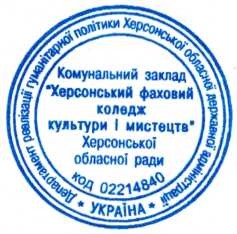 Голова Педагогічної ради, директор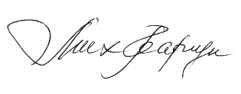 _______________  М.Г. ВаргунХерсонІ ПреамбулаРОЗРОБЛЕНО робочою групою КЗ «Херсонський фаховий коледж культури і мистецтв» ХОР.ЗАТВЕРДЖЕНО наказом директора коледжу  № 33 від 02.09.2020 р.РОЗРОБНИКИ:Цей стандарт не може бути повністю чи частково відтворений, тиражований чи розповсюджений без дозволу КЗ «Херсонський фаховий коледж культури і мистецтв» ХОР.І. ПРОФІЛЬ ОСВІТНЬОЇ ПРОГРАМИ Освітньо – професійного ступеня «фаховий молодший бакалавр»спеціальності 024Хореографіяспеціалізації «Сучасна хореографія»ІІ. Перелік компонент освітньо-професійної програми та їх логічна послідовність2.1. Перелік освітніх компонентів (дисциплін, практик)Обсяг  освітньої  програми  становить  180  кредитів  ЄКТС.  Обов’язкова частина  програми  становить  159  кредитів  ЄКТС .  Обсяг  вибіркової  частини  –  16 кредитів ЄКТС . 2.2 Логічна послідовність вивчення навчальних дисциплінІІІ. Форми атестації здобувачів фахової передвищої освітиАтестація випускників проводиться у формі екзаменів:Комплексний кваліфікаційний екзамен з фаху (творчий показ та практичне виконання).Комплексний тестовий кваліфікаційний екзамен.Атестація випускників завершується видачею диплома фахового молодшого бакалавра із присвоєнням кваліфікацій: 3479 Артист ансамблю (балету), 3476 - керівник аматорського хореографічного колективу, 3340 - викладач початкових спеціалізованих мистецьких навчальних закладів.Атестація здійснюється відкрито і гласно.Інше (у разі потреби) _____________________________________________Гарант опису освітньої програми підготовки – голова циклової комісії «Сучасна хореографія»  Макогон Леся Анатоліївна.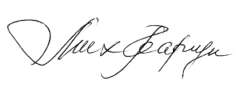 Директор училища							     М.Г.ВаргунVІ. Матриця відповідності програмних компетентностей компонентам освітньої програмиVІІ. Матриця забезпечення програмних результатів навчання (ПРН) відповідними компонентами освітньої програмиНовицькаВікторія ВладиславівнаВикладач-методист, Заступник директора з навчально-виховної роботи КВНЗ «Херсонське училище культури» ХОРМакогонЛеся АнатоліївнаВикладач-методист, голова циклової комісії «Сучасна хореографія» КВНЗ «Херсонське училище культури» ХОРПовна назва вищого навчального закладу та структурного підрозділуПовна назва вищого навчального закладу та структурного підрозділуПовна назва вищого навчального закладу та структурного підрозділуКомунальний заклад «Херсонський фаховий коледж культури і мистецтв» Херсонської обласної ради.Ступень вищої освіти та назва кваліфікації мовою оригіналу Ступень вищої освіти та назва кваліфікації мовою оригіналу Ступень вищої освіти та назва кваліфікації мовою оригіналу 3479 Артист ансамблю (балету), 3476 - керівник аматорського хореографічного колективу, 3340 - викладач початкових спеціалізованих мистецьких навчальних закладівОфіційна назва освітньої програмиОфіційна назва освітньої програмиОфіційна назва освітньої програмиТип диплому та обсяг освітньої програмиТип диплому та обсяг освітньої програмиТип диплому та обсяг освітньої програмиДиплом «фаховий молодший бакалавр», Одиничний ступінь, 180 кредитів ЄКТС/ 3 роки 10 місяцівНаявність акредитаціїНаявність акредитаціїНаявність акредитаціїПрограма впроваджується в 2020 роціЦикл/рівень програмиЦикл/рівень програмиЦикл/рівень програмиНРК України – 5 рівеньПередумовиПередумовиПередумовиНаявність базової загальної середньої освіти/ повна загальна середня освітаМова(и) викладанняМова(и) викладанняМова(и) викладанняДержавнаТермін дії освітньої програмиТермін дії освітньої програмиТермін дії освітньої програмиІнтернет адреса постійного розміщення опису освітньої програмиІнтернет адреса постійного розміщення опису освітньої програмиІнтернет адреса постійного розміщення опису освітньої програмиweb: http://www.uchkult.ks.uaЛіцензія Ліцензія Ліцензія Сертифікат Сертифікат Сертифікат Галузь знаньГалузь знаньГалузь знань02 Культура і мистецтвоАМета освітньої програмиМета освітньої програмиМета освітньої програмиДана програма формує у студентів комплекс знань, які передбачають спеціальні уміння та навички, достатні для здійснення виробничих функцій певного рівня професійної діяльності, а саме фахівця як викладача хореографічних дисциплін, керівника аматорського хореографічного колективу та артиста балету (ансамблю).  Метою програми  є формування теоретичних знань, практичних умінь і навичок виконавської та викладацької майстерності у сфері хореографії, достатніх для успішного виконання професійних обов’язків з організації та проведення занять з фахових дисциплін, планування роботи з конкретними танцювальними колективами, їх організації, виховання, планування роботи; організації та проведення репетиційної та концертної діяльності, вирішення творчих питань.Дана програма формує у студентів комплекс знань, які передбачають спеціальні уміння та навички, достатні для здійснення виробничих функцій певного рівня професійної діяльності, а саме фахівця як викладача хореографічних дисциплін, керівника аматорського хореографічного колективу та артиста балету (ансамблю).  Метою програми  є формування теоретичних знань, практичних умінь і навичок виконавської та викладацької майстерності у сфері хореографії, достатніх для успішного виконання професійних обов’язків з організації та проведення занять з фахових дисциплін, планування роботи з конкретними танцювальними колективами, їх організації, виховання, планування роботи; організації та проведення репетиційної та концертної діяльності, вирішення творчих питань.Дана програма формує у студентів комплекс знань, які передбачають спеціальні уміння та навички, достатні для здійснення виробничих функцій певного рівня професійної діяльності, а саме фахівця як викладача хореографічних дисциплін, керівника аматорського хореографічного колективу та артиста балету (ансамблю).  Метою програми  є формування теоретичних знань, практичних умінь і навичок виконавської та викладацької майстерності у сфері хореографії, достатніх для успішного виконання професійних обов’язків з організації та проведення занять з фахових дисциплін, планування роботи з конкретними танцювальними колективами, їх організації, виховання, планування роботи; організації та проведення репетиційної та концертної діяльності, вирішення творчих питань.БХарактеристика освітньої програмиХарактеристика освітньої програмиХарактеристика освітньої програми1.Предметна область, напрямНапрям:  сучасна хореографія. Діяльність у сфері хореографічного мистецтва, спрямована на створення, популяризацію і виконання хореографічних композицій з метою задоволення  культурних та естетичних потреб громадян.Базові дисципліни: «Класичний танець», «Сучасна хореографія та її напрямки», «Народно-сценічний танець», «Композиція і постановка танцю», «Методика викладання фахових дисциплін», «Практика викладання фахових дисциплін», «Методика керівництва хореографічним колективом», «Сучасна хореографія та її напрямки», «Практика керівництва хореографічним колективом», «Історія балету» тощо.Напрям:  сучасна хореографія. Діяльність у сфері хореографічного мистецтва, спрямована на створення, популяризацію і виконання хореографічних композицій з метою задоволення  культурних та естетичних потреб громадян.Базові дисципліни: «Класичний танець», «Сучасна хореографія та її напрямки», «Народно-сценічний танець», «Композиція і постановка танцю», «Методика викладання фахових дисциплін», «Практика викладання фахових дисциплін», «Методика керівництва хореографічним колективом», «Сучасна хореографія та її напрямки», «Практика керівництва хореографічним колективом», «Історія балету» тощо.2.Фокус програми:загальна/спеціальнаЗагальна освіта в галузі культури і мистецтва.  Спеціальна освіта та професійна підготовка у сфері мистецької діяльності.Спрямованість програми: академічно-практична підготовка.Загальна освіта в галузі культури і мистецтва.  Спеціальна освіта та професійна підготовка у сфері мистецької діяльності.Спрямованість програми: академічно-практична підготовка.3.Орієнтація програмиПрограма професійна прикладна. Базується на збереженні танцювальних традицій з урахуванням сучасного стану хореографічного мистецтва з метою задоволення та розвитку естетичних потреб і культурних смаків громадян.Програма спрямована на формування високого рівня професійної підготовки та виконавської майстерності, що передбачає оволодіння знаннями і вміннями з хореографії, методики керівництва хореографічним колективом у закладах, установах соціокультурної сфери, освіти, педагогіки і психології, оволодіння навичками безперервного духовного та фізичного самовдосконалення.Програма професійна прикладна. Базується на збереженні танцювальних традицій з урахуванням сучасного стану хореографічного мистецтва з метою задоволення та розвитку естетичних потреб і культурних смаків громадян.Програма спрямована на формування високого рівня професійної підготовки та виконавської майстерності, що передбачає оволодіння знаннями і вміннями з хореографії, методики керівництва хореографічним колективом у закладах, установах соціокультурної сфери, освіти, педагогіки і психології, оволодіння навичками безперервного духовного та фізичного самовдосконалення.4.Особливості програмиПрограма містить незалежну складову міждисциплінарного навчання, що забезпечують фахівці  хореографічного мистецтва. Передбачає професійну підготовку артистів хореографічного ансамблю, керівників аматорських хореографічних колективів, викладачів початкових спеціалізованих мистецьких закладів. Програма передбачає такі компоненти:цикли дисциплін, що формують загальні та  фахові/спеціальні компетенції – становлять 75% від загального обсягу – 159 кредитів ЄКТС;цикл дисциплін за вибором студента становить 25% від загального обсягу – 16 кредитів ЄКТС.Завдяки циклу дисциплін самостійного вибору студентів, надається можливість студентам здобути додаткові компетентності відповідно до їх інтересів та здібностей.Програма містить незалежну складову міждисциплінарного навчання, що забезпечують фахівці  хореографічного мистецтва. Передбачає професійну підготовку артистів хореографічного ансамблю, керівників аматорських хореографічних колективів, викладачів початкових спеціалізованих мистецьких закладів. Програма передбачає такі компоненти:цикли дисциплін, що формують загальні та  фахові/спеціальні компетенції – становлять 75% від загального обсягу – 159 кредитів ЄКТС;цикл дисциплін за вибором студента становить 25% від загального обсягу – 16 кредитів ЄКТС.Завдяки циклу дисциплін самостійного вибору студентів, надається можливість студентам здобути додаткові компетентності відповідно до їх інтересів та здібностей.СПридатність випускників до працевлаштування та подальшого навчанняПридатність випускників до працевлаштування та подальшого навчанняПридатність випускників до працевлаштування та подальшого навчання1.ПрацевлаштуванняРобочі місця у державних і приватних установах, закладах, організаціях, підприємствах: 3479 - артист балету,  3476 - керівник аматорського хореографічного колективу, керівник аматорського дитячого хореографічного колективу (гуртка, студії тощо), 3473 - розпорядник танцювального вечора, 3340 - викладач початкових спеціалізованих мистецьких закладів.Робочі місця у державних і приватних установах, закладах, організаціях, підприємствах: 3479 - артист балету,  3476 - керівник аматорського хореографічного колективу, керівник аматорського дитячого хореографічного колективу (гуртка, студії тощо), 3473 - розпорядник танцювального вечора, 3340 - викладач початкових спеціалізованих мистецьких закладів.2.Продовження освітиМожливість навчання за програмою першого рівня за цією галуззю  знань (що узгоджується з отриманим дипломом молодшого спеціаліста).Можливість навчання за програмою першого рівня за цією галуззю  знань (що узгоджується з отриманим дипломом молодшого спеціаліста).DВикладання та оцінюванняВикладання та оцінюванняВикладання та оцінювання1.Підходи до викладання та навчанняСтудентоцентроване, проблемно-орієнтоване навчання, ініціативне самонавчання. Викладання проводиться у вигляді лекцій, практичних занять в малих групах, індивідуальних занять, практичних занять із розв’язанням ситуаційних завдань та використанням ділових ігор, тренінгів, що розвивають лідерські навички та уміння працювати в команді,консультацій із викладачами, самостійна робота на основі підручників, посібників, конспектів та методичних порад, проходження практики з використанням набутих знань, умінь та навичок.Студентоцентроване, проблемно-орієнтоване навчання, ініціативне самонавчання. Викладання проводиться у вигляді лекцій, практичних занять в малих групах, індивідуальних занять, практичних занять із розв’язанням ситуаційних завдань та використанням ділових ігор, тренінгів, що розвивають лідерські навички та уміння працювати в команді,консультацій із викладачами, самостійна робота на основі підручників, посібників, конспектів та методичних порад, проходження практики з використанням набутих знань, умінь та навичок.2.Система оцінюванняНакопичувальна рейтингова система, що передбачає оцінювання студентів за усіма видами аудиторної та поза аудиторної (самостійної) навчальної діяльності, спрямованої на опанування навчального матеріалу з освітньої програми: поточний контроль, модульний, підсумковий контроль, екзамени, диференційовані заліки, усні презентації, практичні покази, захист звіту з різних видів практик, комплексний кваліфікаційний екзамен.Накопичувальна рейтингова система, що передбачає оцінювання студентів за усіма видами аудиторної та поза аудиторної (самостійної) навчальної діяльності, спрямованої на опанування навчального матеріалу з освітньої програми: поточний контроль, модульний, підсумковий контроль, екзамени, диференційовані заліки, усні презентації, практичні покази, захист звіту з різних видів практик, комплексний кваліфікаційний екзамен.ЕПрограмні компетентностіПрограмні компетентностіПрограмні компетентності1.Інтегральна компетентністьЗдатність розв’язувати типові спеціалізовані задачі в певній галузі професійної діяльності або у процесі навчання, що передбачає застосування положень і методів відповідної науки та характеризується певною невизначеністю умов.Здатність розв’язувати типові спеціалізовані задачі в певній галузі професійної діяльності або у процесі навчання, що передбачає застосування положень і методів відповідної науки та характеризується певною невизначеністю умов.2.Загальні компетентності (ЗК)Здатність застосовувати знання у практичних ситуаціях (уміння аналізувати ситуацію, знаходити шляхи розв’язання проблем, навики вирішення реальних завдань).Здатність застосовувати знання та розуміння предметної області та розуміння професійної діяльності.Здатність спілкуватися державною мовою як усно, так і письмово (уміння формулювати питання, аргументувати відповідь, навики ділового спілкування).Здатність спілкуватися іноземною мовою.Здатність вчитися і оволодівати сучасними знаннями (уміння сприймати інформацію, обробляти її та засвоювати на основі аналізу власного рівня знань).Здатність до пошуку, оброблення та аналізу інформації з різних джерел (уміння користуватися різними джерелами інформації, здатність до аналізу та синтезу).Здатність розвивати свій загальнокультурний та професійний рівень. Здатність мотивувати людей до спільної діяльності (навики відбору та застосування аргументів, підстав, уміння активізувати колективну діяльність).Здатність виявляти ініціативу та підприємливість (здатність висувати нові ідеї, пропозиції, уміння самостійно розпочинати яку-небудь справу, заповзятість). Здатність діяти на основі етичних міркувань (мотивів) (здатність діяти на основі розуміння та усвідомлення норм суспільної поведінки, моралі). Цінування та повага різноманітності мультикультурності. Визначеність і наполегливість щодо поставлених завдань і взятих обов’язків (здатність до завзяття, прояву особистих вольових якостей) Здатність оцінювати та забезпечувати якість виконуваних робіт. Здатність діяти соціально-відповідально та свідомо, працювати автономно.Здатність застосовувати знання у практичних ситуаціях (уміння аналізувати ситуацію, знаходити шляхи розв’язання проблем, навики вирішення реальних завдань).Здатність застосовувати знання та розуміння предметної області та розуміння професійної діяльності.Здатність спілкуватися державною мовою як усно, так і письмово (уміння формулювати питання, аргументувати відповідь, навики ділового спілкування).Здатність спілкуватися іноземною мовою.Здатність вчитися і оволодівати сучасними знаннями (уміння сприймати інформацію, обробляти її та засвоювати на основі аналізу власного рівня знань).Здатність до пошуку, оброблення та аналізу інформації з різних джерел (уміння користуватися різними джерелами інформації, здатність до аналізу та синтезу).Здатність розвивати свій загальнокультурний та професійний рівень. Здатність мотивувати людей до спільної діяльності (навики відбору та застосування аргументів, підстав, уміння активізувати колективну діяльність).Здатність виявляти ініціативу та підприємливість (здатність висувати нові ідеї, пропозиції, уміння самостійно розпочинати яку-небудь справу, заповзятість). Здатність діяти на основі етичних міркувань (мотивів) (здатність діяти на основі розуміння та усвідомлення норм суспільної поведінки, моралі). Цінування та повага різноманітності мультикультурності. Визначеність і наполегливість щодо поставлених завдань і взятих обов’язків (здатність до завзяття, прояву особистих вольових якостей) Здатність оцінювати та забезпечувати якість виконуваних робіт. Здатність діяти соціально-відповідально та свідомо, працювати автономно.3.Фахові компетентності (ФК)1. Базові уявлення про різноманітність мистецтва хореографії, розуміння значення його впливу на розвиток особистості і суспільства.2. Базові уявлення про сучасний розвиток хореографічного мистецтва і його місце в системі розвитку людства.3. Здатність застосовувати на практиці методи та засоби хореографії  в галузі професійної діяльності.4. Здатність застосовувати на практиці прийоми танцювальної техніки з класичного, народно-сценічного, історико-побутового, сучасного та інших видів хореографічного мистецтва у професійній діяльності.5. Здатність розуміння композиційно-цілісного рішення створення художнього твору (образу) на основі емоційно-чуттєвого сприйняття музичної форми та базових знань хореографічних засобів втілення.6. Базові уявлення про основні закономірності й сучасні досягнення у методології викладання хореографії (класичний, народно-сценічний, історико-побутовий, сучасний танець тощо) .7. Здатність застосовувати закономірності загального й індивідуального підходу до створення художнього танцювального образу (твору). 8. Здатність планувати й реалізовувати відповідні заходи професійної діяльності.9. Здатність й уміння використовувати в професійній і соціальній діяльності базові знання основ законодавства України в галузі культури і мистецтва, безпеки життєдіяльності та охорони праці. 10. Здатність використовувати професійні знання в галузі хореографії для створення художнього сценічного образу (твору).11. Здатність використовувати професійні знання з акторської майстерності та хореографічного тренінгу для створення художнього сценічного образу (твору).12. Здатність використовувати теоретичні знання і практичні навички звукового та художнього оформлення танцю, гриму, музичної грамоти для виконання комплексу робіт в галузі професійної діяльності.13. Здатність використовувати професійні знання і практичні навички з історії різних видів мистецтва, музичної грамоти та літератури, майстерності актора для створення художнього сценічного образу (твору).14. Здатність використовувати професійні знання і практичні навички з класичного і народно-сценічного танцю, історико-побутового і сучасного танцю, композиції і постановки танцю для постановки танцювальних номерів.15. Здатність використовувати теоретичні знання і практичні навички з педагогіки, психології, методики викладання хореографії, методики керівництва хореографічним колективом в галузі професійної діяльності.16. Здатність використовувати знання уміння і навички щодо підбору танцювального репертуару згідно напряму професійної діяльності., в галузі професійної діяльності.17. Здатність використовувати  знання, уміння і навички в галузі хореографії для вирішення завдань щодо підготовки і участі в конкурсах, показах; творчих виступах, концертах, спектаклях тощо.18. Здатність використовувати вміння та навички, набуті у процесі всіх видів практик для вирішення виробничих завдань в галузі професійної діяльності.19. Здатність використовувати обладнання, устаткування, матеріали, технічні засоби та інформаційні технології для реалізації практичних завдань в галузі професійної діяльності.1. Базові уявлення про різноманітність мистецтва хореографії, розуміння значення його впливу на розвиток особистості і суспільства.2. Базові уявлення про сучасний розвиток хореографічного мистецтва і його місце в системі розвитку людства.3. Здатність застосовувати на практиці методи та засоби хореографії  в галузі професійної діяльності.4. Здатність застосовувати на практиці прийоми танцювальної техніки з класичного, народно-сценічного, історико-побутового, сучасного та інших видів хореографічного мистецтва у професійній діяльності.5. Здатність розуміння композиційно-цілісного рішення створення художнього твору (образу) на основі емоційно-чуттєвого сприйняття музичної форми та базових знань хореографічних засобів втілення.6. Базові уявлення про основні закономірності й сучасні досягнення у методології викладання хореографії (класичний, народно-сценічний, історико-побутовий, сучасний танець тощо) .7. Здатність застосовувати закономірності загального й індивідуального підходу до створення художнього танцювального образу (твору). 8. Здатність планувати й реалізовувати відповідні заходи професійної діяльності.9. Здатність й уміння використовувати в професійній і соціальній діяльності базові знання основ законодавства України в галузі культури і мистецтва, безпеки життєдіяльності та охорони праці. 10. Здатність використовувати професійні знання в галузі хореографії для створення художнього сценічного образу (твору).11. Здатність використовувати професійні знання з акторської майстерності та хореографічного тренінгу для створення художнього сценічного образу (твору).12. Здатність використовувати теоретичні знання і практичні навички звукового та художнього оформлення танцю, гриму, музичної грамоти для виконання комплексу робіт в галузі професійної діяльності.13. Здатність використовувати професійні знання і практичні навички з історії різних видів мистецтва, музичної грамоти та літератури, майстерності актора для створення художнього сценічного образу (твору).14. Здатність використовувати професійні знання і практичні навички з класичного і народно-сценічного танцю, історико-побутового і сучасного танцю, композиції і постановки танцю для постановки танцювальних номерів.15. Здатність використовувати теоретичні знання і практичні навички з педагогіки, психології, методики викладання хореографії, методики керівництва хореографічним колективом в галузі професійної діяльності.16. Здатність використовувати знання уміння і навички щодо підбору танцювального репертуару згідно напряму професійної діяльності., в галузі професійної діяльності.17. Здатність використовувати  знання, уміння і навички в галузі хореографії для вирішення завдань щодо підготовки і участі в конкурсах, показах; творчих виступах, концертах, спектаклях тощо.18. Здатність використовувати вміння та навички, набуті у процесі всіх видів практик для вирішення виробничих завдань в галузі професійної діяльності.19. Здатність використовувати обладнання, устаткування, матеріали, технічні засоби та інформаційні технології для реалізації практичних завдань в галузі професійної діяльності.FПрограмні результати навчанняПрограмні результати навчанняЗнанняЗдатність продемонструвати знання в області класичного, дуетно-класичного сучасного, народно-сценічного, історико-побутового та бального  танців, композиції і постановки танцю, акробатики та біомеханіки рухів.Здатність продемонструвати знання і розуміння теорії і практики акторської майстерності, сценічної практики,  основ музичної грамоти.Здатність продемонструвати знання з основ історії розвитку хореографічного та музичного  мистецтва.Здатність продемонструвати знання сучасного стану справ та новітніх технологій в галузі хореографії; чинного законодавства у галузі культури і мистецтва; найважливіших культурно-мистецьких досягнень.Здатність продемонструвати поглиблені знання методології творчого процесу; основ музичного та художньо-сценічного оформлення хореографічного номера.Здатність продемонструвати поглиблені знання методів педагогічної, навчально-практичної та репетиторської роботи.Здатність продемонструвати знання та розуміння основ: історії України, економічної теорії, права, менеджменту соціокультурної сфери, основи філософських знань, культурології, соціології, педагогіки та психології.Здатність продемонструвати знання та вправність у володінні державною та іноземними мовами, включаючи спеціальну термінологію.Здатність продемонструвати розуміння основ безпечного здійснення професійної діяльності, необхідності та дотримання норм здорового способу життя.Здатність продемонструвати знання в області класичного, дуетно-класичного сучасного, народно-сценічного, історико-побутового та бального  танців, композиції і постановки танцю, акробатики та біомеханіки рухів.Здатність продемонструвати знання і розуміння теорії і практики акторської майстерності, сценічної практики,  основ музичної грамоти.Здатність продемонструвати знання з основ історії розвитку хореографічного та музичного  мистецтва.Здатність продемонструвати знання сучасного стану справ та новітніх технологій в галузі хореографії; чинного законодавства у галузі культури і мистецтва; найважливіших культурно-мистецьких досягнень.Здатність продемонструвати поглиблені знання методології творчого процесу; основ музичного та художньо-сценічного оформлення хореографічного номера.Здатність продемонструвати поглиблені знання методів педагогічної, навчально-практичної та репетиторської роботи.Здатність продемонструвати знання та розуміння основ: історії України, економічної теорії, права, менеджменту соціокультурної сфери, основи філософських знань, культурології, соціології, педагогіки та психології.Здатність продемонструвати знання та вправність у володінні державною та іноземними мовами, включаючи спеціальну термінологію.Здатність продемонструвати розуміння основ безпечного здійснення професійної діяльності, необхідності та дотримання норм здорового способу життя.УмінняЗастосовувати знання і розуміння для ідентифікації, формулювання і вирішення мистецьких завдань спеціальності, використовуючи відомі методи.Ефективно працювати, як індивідуально, так і під керівництвом балетмейстера, у складі балетної трупи, ансамблю танцю.Поєднувати теорію і практику, а також приймати рішення та виробляти стратегію діяльності для вирішення завдань спеціальності з урахуванням загально – людських цінностей, суспільних, державних та виробничих інтересів.Використовувати різні форми творчої роботи (виступи в ансамблі, виконання сольних партій різного рівня), забезпечувати на високому професійному рівні свою виконавську діяльність.Продемонструвати знання та розуміння народних традицій, звичаїв, свят і обрядів; схарактеризувати основні хореографічні стилі, види та жанри хореографічного мистецтва.Продемонструвати володіння методикою організації та керівництва роботою аматорського хореографічного колективу. Здійснювати постановочну та репетиційну роботи.Продемонструвати навики втілення сценічного образу засобами хореографії, музичного мистецтва, володіння віртуозною технікою, артистизм.Самостійно застосовувати професійні знання та вміння у професійній діяльності.Здійснювати практичний показ на високому професійно-художньому рівні. Формувати високий рівень сценічної культури; формувати гуманні відносини в колективі на рівні співпраці з урахуванням національних традицій; організовувати весь комплекс творчої та виробничої діяльності аматорського хореографічного колективу; здійснювати організаційне керівництво колективом, перспективне і поточне планування його роботи.Формувати почуття патріотизму, громадського обов’язку, любові до Батьківщини, проводити культурно-освітню та просвітницьку діяльність; стимулювати інтерес і потребу громадян до активної творчої діяльності та спілкування з глядачем, дотримуватись педагогічної етики, моралі.Застосовувати знання і розуміння для ідентифікації, формулювання і вирішення мистецьких завдань спеціальності, використовуючи відомі методи.Ефективно працювати, як індивідуально, так і під керівництвом балетмейстера, у складі балетної трупи, ансамблю танцю.Поєднувати теорію і практику, а також приймати рішення та виробляти стратегію діяльності для вирішення завдань спеціальності з урахуванням загально – людських цінностей, суспільних, державних та виробничих інтересів.Використовувати різні форми творчої роботи (виступи в ансамблі, виконання сольних партій різного рівня), забезпечувати на високому професійному рівні свою виконавську діяльність.Продемонструвати знання та розуміння народних традицій, звичаїв, свят і обрядів; схарактеризувати основні хореографічні стилі, види та жанри хореографічного мистецтва.Продемонструвати володіння методикою організації та керівництва роботою аматорського хореографічного колективу. Здійснювати постановочну та репетиційну роботи.Продемонструвати навики втілення сценічного образу засобами хореографії, музичного мистецтва, володіння віртуозною технікою, артистизм.Самостійно застосовувати професійні знання та вміння у професійній діяльності.Здійснювати практичний показ на високому професійно-художньому рівні. Формувати високий рівень сценічної культури; формувати гуманні відносини в колективі на рівні співпраці з урахуванням національних традицій; організовувати весь комплекс творчої та виробничої діяльності аматорського хореографічного колективу; здійснювати організаційне керівництво колективом, перспективне і поточне планування його роботи.Формувати почуття патріотизму, громадського обов’язку, любові до Батьківщини, проводити культурно-освітню та просвітницьку діяльність; стимулювати інтерес і потребу громадян до активної творчої діяльності та спілкування з глядачем, дотримуватись педагогічної етики, моралі.Ресурсне забезпечення реалізації програмиРесурсне забезпечення реалізації програмиРесурсне забезпечення реалізації програмиКадрове забезпеченняКадрове забезпеченняДо реалізації освітньо-професійної програми залучаються педагогічні працівники, які мають вищу освіту за відповідним фахомМатеріально-технічне забезпеченняМатеріально-технічне забезпеченняМатеріально-технічне	забезпечення	освітньо-професійноїпрограми відповідає чинним вимогам до проведення освітньої діяльності у сфері фахової передвищої освіти. Навчальні приміщення відповідають санітарним нормам та вимогам правил пожежної безпеки. Специфіка матеріально-технічного забезпечення: наявність аудиторій для індивідуальних занять, концертних залів, музичного інструментарію тощоІнформаційне та навчально-методичне забезпеченняІнформаційне та навчально-методичне забезпеченнябібліотека з читальним залом;бездротовий доступ до мережі Internet;навчальні і робочі навчальні плани;типові і робочі програми навчальних дисциплін;програми практик;навчально-методичні комплекси навчальних дисциплін;комплексні контрольні роботи з навчальних дисциплін;методичні рекомендації щодо підготовки та виконання атестаційних програм;критерії оцінювання рівня підготовки;офіційний сайт закладу фахової передвищої освіти.Академічна мобільністьАкадемічна мобільністьАкадемічна мобільністьНаціональна кредитна мобільністьНаціональна кредитна мобільністьРегламентується Постановою КМУ №579 від 12 серпня 2015 р. «Про затвердження положення про порядок реалізації права на академічну мобільність»Міжнародна кредитна мобільністьМіжнародна кредитна мобільністьВідсутня Навчання іноземних здобувачів вищої освітиНавчання іноземних здобувачів вищої освітиВідсутня Код н/дКомпоненти освітньої програми (навчальні дисципліни, курсові проекти (роботи), практики, кваліфікаційна робота)Компоненти освітньої програми (навчальні дисципліни, курсові проекти (роботи), практики, кваліфікаційна робота)Кількість кредитівФорма підсумкового контролюОбов’язкові компоненти ОПОбов’язкові компоненти ОПОбов’язкові компоненти ОПОбов’язкові компоненти ОПОбов’язкові компоненти ОПОК 1.1Історія УкраїниІсторія України2Диф. залікОК 1.2Українська мова (за професійним спрямуванням)Українська мова (за професійним спрямуванням)2Диф. ЗалікОК 1.3Іноземна мова (за проф. спрямуванням)Іноземна мова (за проф. спрямуванням)4Диф. залікОК 1.4ПсихологіяПсихологія4Екзамен , ДЕОК 1.5ПедагогікаПедагогіка4Екзамен, ДЕОК 1.6ЕкологіяЕкологія2Диф. залікОК 1.7Безпека життєдіяльностіБезпека життєдіяльності2Диф. залікОК 1.8Економічна теоріяЕкономічна теорія2Диф. залікОК 1.9Основи правознавстваОснови правознавства2Диф. залікОК 1.10НародознавствоНародознавство4Диф. залікОК 2.1Класичний танецьКласичний танець33Екзамен, ДЕОК 2.2Народно-сценічний танецьНародно-сценічний танець6Диф. залікОК 2.3Сучасні інтерпретації народно-сценічного танцюСучасні інтерпретації народно-сценічного танцю3Диф. залікОК 2.4Сучасна хореографія та її напрямкиСучасна хореографія та її напрямки34Екзамен, ДЕОК 2.5Композиція і постановка танцюКомпозиція і постановка танцю21Екзамен, ДЕОК 2.6Методика викладання фахових дисциплінМетодика викладання фахових дисциплін4Диф. залікДЕОК 2.7.Практика викладання фахових дисциплінПрактика викладання фахових дисциплін2Диф. залікДЕОК 2.8Методика керівництва хореографічним колективомМетодика керівництва хореографічним колективом2Диф. залікДЕОК 2.9Практика керівництва хореографічним колективомПрактика керівництва хореографічним колективом2Диф. залікОК 2.10Музичний інструментМузичний інструмент2Диф. ЗалікОК 2.11Музична грамотаМузична грамота2Диф. ЗалікОК 2.12Історія музики (зарубіжної та української)Історія музики (зарубіжної та української)4Диф. залікОК 2.13Історія балетуІсторія балету2Диф. ЗалікОК 2.14Історико-побутовий та бальний танецьІсторико-побутовий та бальний танець4Диф. ЗалікОК 2.15Акробатика та біомеханіка рухівАкробатика та біомеханіка рухів4Диф. ЗалікОК 2.16Охорона праціОхорона праці2Диф. залікОК 2.17Виробнича практикаВиробнича практика4Диф. залікЗагальний обсяг обов’язкових компонентЗагальний обсяг обов’язкових компонентЗагальний обсяг обов’язкових компонент159ЕкзамениЕкзамениЕкзамени5ВК 2ВК 2Вибіркові компоненти ОП ( за вибором студента)Вибіркові компоненти ОП ( за вибором студента)Вибіркові компоненти ОП ( за вибором студента)ВК 1.11ВК 1.11Соціологія/Менеджмент СКС2Диф. ЗалікВК 2.18ВК 2.18Підтримка в дуетному танці/Віртуозна техніка в хореографії2Диф. залікВК 2.19ВК 2.19Дуетно-класичний танець (ансамбль)/Український танець7Диф. залікВК 2.20ВК 2.20Сценічна практика та майстерність актора/Фізичне виховання (аеробіка)5Диф. залікЗагальний обсяг вибіркових компонентЗагальний обсяг вибіркових компонентЗагальний обсяг вибіркових компонент16ЗАГАЛЬНИЙ ОБСЯГ ОСВІТНЬОЇ ПРОГРАМИЗАГАЛЬНИЙ ОБСЯГ ОСВІТНЬОЇ ПРОГРАМИЗАГАЛЬНИЙ ОБСЯГ ОСВІТНЬОЇ ПРОГРАМИ180Логічна послідовність вивчення навчальних дисциплінЛогічна послідовність вивчення навчальних дисциплінЛогічна послідовність вивчення навчальних дисциплінЛогічна послідовність вивчення навчальних дисциплінЛогічна послідовність вивчення навчальних дисциплінЛогічна послідовність вивчення навчальних дисциплінЛогічна послідовність вивчення навчальних дисциплінЛогічна послідовність вивчення навчальних дисциплінЛогічна послідовність вивчення навчальних дисциплінЛогічна послідовність вивчення навчальних дисциплінЛогічна послідовність вивчення навчальних дисциплінЛогічна послідовність вивчення навчальних дисциплінЛогічна послідовність вивчення навчальних дисциплінЛогічна послідовність вивчення навчальних дисциплінЛогічна послідовність вивчення навчальних дисциплінЛогічна послідовність вивчення навчальних дисциплінЛогічна послідовність вивчення навчальних дисциплінЛогічна послідовність вивчення навчальних дисциплінЛогічна послідовність вивчення навчальних дисциплінЛогічна послідовність вивчення навчальних дисциплінЛогічна послідовність вивчення навчальних дисциплінЛогічна послідовність вивчення навчальних дисциплінЛогічна послідовність вивчення навчальних дисциплінЛогічна послідовність вивчення навчальних дисциплінЛогічна послідовність вивчення навчальних дисциплінЛогічна послідовність вивчення навчальних дисциплінЛогічна послідовність вивчення навчальних дисциплінЛогічна послідовність вивчення навчальних дисциплінЛогічна послідовність вивчення навчальних дисциплінЛогічна послідовність вивчення навчальних дисциплінЛогічна послідовність вивчення навчальних дисциплінЛогічна послідовність вивчення навчальних дисциплінЛогічна послідовність вивчення навчальних дисциплінЛогічна послідовність вивчення навчальних дисциплінЛогічна послідовність вивчення навчальних дисциплінЛогічна послідовність вивчення навчальних дисциплінЛогічна послідовність вивчення навчальних дисциплінПерший курсПерший курсПерший курсПерший курсПерший курсДругий курсДругий курсДругий курсДругий курсДругий курсДругий курсТретій курсТретій курсТретій курсТретій курсТретій курсТретій курсТретій курсТретій курсТретій курсТретій курсТретій курсЧетвертий курсЧетвертий курсЧетвертий курсЧетвертий курсЧетвертий курсЧетвертий курсЧетвертий курсЧетвертий курсЧетвертий курсЧетвертий курсЧетвертий курсМистецтвоМистецтвоМистецтвоМистецтвоМистецтвоІсторія УкраїниІсторія УкраїниІсторія УкраїниІсторія УкраїниІсторія УкраїниІсторія УкраїниІноземна мова (за професійним спрямуванням)Іноземна мова (за професійним спрямуванням)Іноземна мова (за професійним спрямуванням)Іноземна мова (за професійним спрямуванням)Іноземна мова (за професійним спрямуванням)Іноземна мова (за професійним спрямуванням)Іноземна мова (за професійним спрямуванням)Іноземна мова (за професійним спрямуванням)Іноземна мова (за професійним спрямуванням)Іноземна мова (за професійним спрямуванням)Іноземна мова (за професійним спрямуванням)Українська мова (за професійним спрямуванням)Українська мова (за професійним спрямуванням)Українська мова (за професійним спрямуванням)Українська мова (за професійним спрямуванням)Українська мова (за професійним спрямуванням)Українська мова (за професійним спрямуванням)Українська мова (за професійним спрямуванням)Українська мова (за професійним спрямуванням)Українська мова (за професійним спрямуванням)Українська мова (за професійним спрямуванням)Українська мова (за професійним спрямуванням)Класичний танецьКласичний танецьКласичний танецьКласичний танецьКласичний танецьКласичний танецьКласичний танецьКласичний танецьКласичний танецьКласичний танецьКласичний танецьПедагогікаПедагогікаПедагогікаПедагогікаПедагогікаПедагогікаПедагогікаПедагогікаПедагогікаПедагогікаПедагогікаКласичний танецьКласичний танецьКласичний танецьКласичний танецьКласичний танецьКласичний танецьКласичний танецьКласичний танецьКласичний танецьКласичний танецьКласичний танецьНародознавствоНародознавствоНародознавствоНародознавствоНародознавствоМистецтвоМистецтвоМистецтвоМистецтвоМистецтвоМистецтвоБезпека життєдіяльностіБезпека життєдіяльностіБезпека життєдіяльностіБезпека життєдіяльностіБезпека життєдіяльностіБезпека життєдіяльностіБезпека життєдіяльностіБезпека життєдіяльностіБезпека життєдіяльностіБезпека життєдіяльностіБезпека життєдіяльностіНародно –сценічний танецьНародно –сценічний танецьНародно –сценічний танецьНародно –сценічний танецьНародно –сценічний танецьНародно –сценічний танецьНародно –сценічний танецьНародно –сценічний танецьНародно –сценічний танецьНародно –сценічний танецьНародно –сценічний танецьСучасна хореографія та її напрямкиСучасна хореографія та її напрямкиСучасна хореографія та її напрямкиСучасна хореографія та її напрямкиСучасна хореографія та її напрямкиПсихологіяПсихологіяПсихологіяПсихологіяПсихологіяПсихологіяЕкономічна теоріяЕкономічна теоріяЕкономічна теоріяЕкономічна теоріяЕкономічна теоріяЕкономічна теоріяЕкономічна теоріяЕкономічна теоріяЕкономічна теоріяЕкономічна теоріяЕкономічна теоріяСучасні інтерпретації НСТСучасні інтерпретації НСТСучасні інтерпретації НСТСучасні інтерпретації НСТСучасні інтерпретації НСТСучасні інтерпретації НСТСучасні інтерпретації НСТСучасні інтерпретації НСТСучасні інтерпретації НСТСучасні інтерпретації НСТСучасні інтерпретації НСТМузичний інструментМузичний інструментМузичний інструментМузичний інструментМузичний інструментЕкологіяЕкологіяЕкологіяЕкологіяЕкологіяЕкологіяОснови правознавстваОснови правознавстваОснови правознавстваОснови правознавстваОснови правознавстваОснови правознавстваОснови правознавстваОснови правознавстваОснови правознавстваОснови правознавстваОснови правознавстваСучасна хореографія та її напрямкиСучасна хореографія та її напрямкиСучасна хореографія та її напрямкиСучасна хореографія та її напрямкиСучасна хореографія та її напрямкиСучасна хореографія та її напрямкиСучасна хореографія та її напрямкиСучасна хореографія та її напрямкиСучасна хореографія та її напрямкиСучасна хореографія та її напрямкиСучасна хореографія та її напрямкиМузична грамотаМузична грамотаМузична грамотаМузична грамотаМузична грамотаСучасна хореографія та її напрямкиСучасна хореографія та її напрямкиСучасна хореографія та її напрямкиСучасна хореографія та її напрямкиСучасна хореографія та її напрямкиСучасна хореографія та її напрямкиКласичний танецьКласичний танецьКласичний танецьКласичний танецьКласичний танецьКласичний танецьКласичний танецьКласичний танецьКласичний танецьКласичний танецьКласичний танецьКомпозиція і постановка танцюКомпозиція і постановка танцюКомпозиція і постановка танцюКомпозиція і постановка танцюКомпозиція і постановка танцюКомпозиція і постановка танцюКомпозиція і постановка танцюКомпозиція і постановка танцюКомпозиція і постановка танцюКомпозиція і постановка танцюКомпозиція і постановка танцюАкробатика та біомеханіка рухівАкробатика та біомеханіка рухівАкробатика та біомеханіка рухівАкробатика та біомеханіка рухівАкробатика та біомеханіка рухівКомпозиція і постановка танцюКомпозиція і постановка танцюКомпозиція і постановка танцюКомпозиція і постановка танцюКомпозиція і постановка танцюКомпозиція і постановка танцюНародно –сценічний танецьНародно –сценічний танецьНародно –сценічний танецьНародно –сценічний танецьНародно –сценічний танецьНародно –сценічний танецьНародно –сценічний танецьНародно –сценічний танецьНародно –сценічний танецьНародно –сценічний танецьНародно –сценічний танецьМетодика викладання фахових дисциплінМетодика викладання фахових дисциплінМетодика викладання фахових дисциплінМетодика викладання фахових дисциплінМетодика викладання фахових дисциплінМетодика викладання фахових дисциплінМетодика викладання фахових дисциплінМетодика викладання фахових дисциплінМетодика викладання фахових дисциплінМетодика викладання фахових дисциплінМетодика викладання фахових дисциплінІсторія музики (зарубіжної та української)Історія музики (зарубіжної та української)Історія музики (зарубіжної та української)Історія музики (зарубіжної та української)Історія музики (зарубіжної та української)Історія музики (зарубіжної та української)Сучасна хореографія та її напрямкиСучасна хореографія та її напрямкиСучасна хореографія та її напрямкиСучасна хореографія та її напрямкиСучасна хореографія та її напрямкиСучасна хореографія та її напрямкиСучасна хореографія та її напрямкиСучасна хореографія та її напрямкиСучасна хореографія та її напрямкиСучасна хореографія та її напрямкиСучасна хореографія та її напрямкиПрактика викладання фахових дисциплінПрактика викладання фахових дисциплінПрактика викладання фахових дисциплінПрактика викладання фахових дисциплінПрактика викладання фахових дисциплінПрактика викладання фахових дисциплінПрактика викладання фахових дисциплінПрактика викладання фахових дисциплінПрактика викладання фахових дисциплінПрактика викладання фахових дисциплінПрактика викладання фахових дисциплінАкробатика та біомеханіка рухівАкробатика та біомеханіка рухівАкробатика та біомеханіка рухівАкробатика та біомеханіка рухівАкробатика та біомеханіка рухівАкробатика та біомеханіка рухівКомпозиція і постановка танцюКомпозиція і постановка танцюКомпозиція і постановка танцюКомпозиція і постановка танцюКомпозиція і постановка танцюКомпозиція і постановка танцюКомпозиція і постановка танцюКомпозиція і постановка танцюКомпозиція і постановка танцюКомпозиція і постановка танцюКомпозиція і постановка танцюМетодика керівництва хореографічним колективомМетодика керівництва хореографічним колективомМетодика керівництва хореографічним колективомМетодика керівництва хореографічним колективомМетодика керівництва хореографічним колективомМетодика керівництва хореографічним колективомМетодика керівництва хореографічним колективомМетодика керівництва хореографічним колективомМетодика керівництва хореографічним колективомМетодика керівництва хореографічним колективомМетодика керівництва хореографічним колективомКомпозиція і постановка танцюКомпозиція і постановка танцюКомпозиція і постановка танцюКомпозиція і постановка танцюКомпозиція і постановка танцюКомпозиція і постановка танцюКомпозиція і постановка танцюКомпозиція і постановка танцюКомпозиція і постановка танцюКомпозиція і постановка танцюКомпозиція і постановка танцюМетодика керівництва хореографічним колективомМетодика керівництва хореографічним колективомМетодика керівництва хореографічним колективомМетодика керівництва хореографічним колективомМетодика керівництва хореографічним колективомМетодика керівництва хореографічним колективомМетодика керівництва хореографічним колективомМетодика керівництва хореографічним колективомМетодика керівництва хореографічним колективомМетодика керівництва хореографічним колективомМетодика керівництва хореографічним колективомІсторія балетуІсторія балетуІсторія балетуІсторія балетуІсторія балетуІсторія балетуІсторія балетуІсторія балетуІсторія балетуІсторія балетуІсторія балетуПрактика керівництва хореографічним колективомПрактика керівництва хореографічним колективомПрактика керівництва хореографічним колективомПрактика керівництва хореографічним колективомПрактика керівництва хореографічним колективомПрактика керівництва хореографічним колективомПрактика керівництва хореографічним колективомПрактика керівництва хореографічним колективомПрактика керівництва хореографічним колективомПрактика керівництва хореографічним колективомПрактика керівництва хореографічним колективомІсторико –побутовий та бальний танецьІсторико –побутовий та бальний танецьІсторико –побутовий та бальний танецьІсторико –побутовий та бальний танецьІсторико –побутовий та бальний танецьІсторико –побутовий та бальний танецьІсторико –побутовий та бальний танецьІсторико –побутовий та бальний танецьІсторико –побутовий та бальний танецьІсторико –побутовий та бальний танецьІсторико –побутовий та бальний танецьСоціологія/МСКССоціологія/МСКССоціологія/МСКССоціологія/МСКССоціологія/МСКССоціологія/МСКССоціологія/МСКССоціологія/МСКССоціологія/МСКССоціологія/МСКССоціологія/МСКСОхорона праціОхорона праціОхорона праціОхорона праціОхорона праціОхорона праціОхорона праціОхорона праціОхорона праціОхорона праціОхорона праціПідтримка в дуетному танці/Віртуозна техніка в хореографіїПідтримка в дуетному танці/Віртуозна техніка в хореографіїПідтримка в дуетному танці/Віртуозна техніка в хореографіїПідтримка в дуетному танці/Віртуозна техніка в хореографіїПідтримка в дуетному танці/Віртуозна техніка в хореографіїПідтримка в дуетному танці/Віртуозна техніка в хореографіїПідтримка в дуетному танці/Віртуозна техніка в хореографіїПідтримка в дуетному танці/Віртуозна техніка в хореографіїПідтримка в дуетному танці/Віртуозна техніка в хореографіїПідтримка в дуетному танці/Віртуозна техніка в хореографіїПідтримка в дуетному танці/Віртуозна техніка в хореографіїДуетно-класичний танець(ансамбль)/Український танецьДуетно-класичний танець(ансамбль)/Український танецьДуетно-класичний танець(ансамбль)/Український танецьДуетно-класичний танець(ансамбль)/Український танецьДуетно-класичний танець(ансамбль)/Український танецьДуетно-класичний танець(ансамбль)/Український танецьДуетно-класичний танець(ансамбль)/Український танецьДуетно-класичний танець(ансамбль)/Український танецьДуетно-класичний танець(ансамбль)/Український танецьДуетно-класичний танець(ансамбль)/Український танецьДуетно-класичний танець(ансамбль)/Український танецьДуетно-класичний танець(ансамбль)/Український танецьДуетно-класичний танець(ансамбль)/Український танецьДуетно-класичний танець(ансамбль)/Український танецьДуетно-класичний танець(ансамбль)/Український танецьДуетно-класичний танець(ансамбль)/Український танецьДуетно-класичний танець(ансамбль)/Український танецьДуетно-класичний танець(ансамбль)/Український танецьДуетно-класичний танець(ансамбль)/Український танецьДуетно-класичний танець(ансамбль)/Український танецьДуетно-класичний танець(ансамбль)/Український танецьДуетно-класичний танець(ансамбль)/Український танецьСценічна практика та майстерність актора/Фізичне виховання(аеробіка)Сценічна практика та майстерність актора/Фізичне виховання(аеробіка)Сценічна практика та майстерність актора/Фізичне виховання(аеробіка)Сценічна практика та майстерність актора/Фізичне виховання(аеробіка)Сценічна практика та майстерність актора/Фізичне виховання(аеробіка)Сценічна практика та майстерність актора/Фізичне виховання(аеробіка)Сценічна практика та майстерність актора/Фізичне виховання(аеробіка)Сценічна практика та майстерність актора/Фізичне виховання(аеробіка)Сценічна практика та майстерність актора/Фізичне виховання(аеробіка)Сценічна практика та майстерність актора/Фізичне виховання(аеробіка)Сценічна практика та майстерність актора/Фізичне виховання(аеробіка)Сценічна практика та майстерність актора/Фізичне виховання(аеробіка)Сценічна практика та майстерність актора/Фізичне виховання(аеробіка)Сценічна практика та майстерність актора/Фізичне виховання(аеробіка)Сценічна практика та майстерність актора/Фізичне виховання(аеробіка)Сценічна практика та майстерність актора/Фізичне виховання(аеробіка)Сценічна практика та майстерність актора/Фізичне виховання(аеробіка)Сценічна практика та майстерність актора/Фізичне виховання(аеробіка)Сценічна практика та майстерність актора/Фізичне виховання(аеробіка)Сценічна практика та майстерність актора/Фізичне виховання(аеробіка)Сценічна практика та майстерність актора/Фізичне виховання(аеробіка)Сценічна практика та майстерність актора/Фізичне виховання(аеробіка)Компетентності, якими повинен оволодіти здобувачПрограмні результати навчанняНайменування навчальних дисциплін, практикОБОВ’ЯЗКОВІ НАВЧАЛЬНІ ДИСЦИПЛІНИОБОВ’ЯЗКОВІ НАВЧАЛЬНІ ДИСЦИПЛІНИОБОВ’ЯЗКОВІ НАВЧАЛЬНІ ДИСЦИПЛІНИЗК1, 5, 6ПРНЗ : 7ПРНУ: 3, 12Історія УкраїниЗК 1,3,5, 6, 7,13 ПРНЗ: 7 ,8       Українська мова  (за професійним спрямуванням)ЗК 1,4,5,6,7,13  ПРНЗ : 8Іноземна мова      (за професійним спрямуванням)ЗК 1,5,6,7,8,9,10ФК  15 , 18 ПРНЗ: 3, 7, 9ПРНУ: 6, 11, 12ПсихологіяЗК 1,5, 6,7,8,9,10ФК  15, 18 ПРНЗ: 3, 7, 9ПРН У: 6, 11, 12ПедагогікаЗК 1,5, 6,7,13ФК 9ПРНЗ: 7ЕкологіяЗК 1,5, 6 ,7, 13ФК 9   ПРНЗ: 9Безпека життєдіяльностіЗК 1,5,6,8,9,12ФК 18 ПРНЗ: 7 ПРНУ: 3Економічна теорія ЗК 1,5, 10,11,14 ПРНЗ:7 ПРНУ:3,12Основи правознавстваЗК 2, 3, 5, 6,7 , 13ПРН3:, 7, 9ПРНУ: 5, 12НародознавствоЗК 2,3,5,7, 8, 13ФК1,3,4,6,14ПРНЗ: 1,3,8ПРНУ: 1, 2, 4, 7, 9, 10Класичний танецьЗК 2,7,13ФК1, 3, 4, 6, 14ПРНЗ: 1, 8ПРНУ: 2, 4, 5, 10Народно-сценічний танецьЗК 2,7,13ФК1, 3, 4, 6, 14ПРНЗ: 1, 8ПРНУ: 2, 4, 5, 10Сучасні інтерпретації народно-сценічного  танцюЗК2,3,5,6,7,8ФК1, 2, 3, 4,6,14ПРНЗ: 1, 2, 3, 4, 8ПРНУ: 2, 4, 7, 8, 9, 10Сучасна хореографія  та її напрямкиЗК1,2,3, 6, 7, 8,12ФК1,2,3,4,5, 7,10,11,12,13,14ПРНЗ: 1, 2, 3, 5, 6 ПРНУ: 4, 5, 7, 8, 10Композиція і постановка танцюЗК 2,3,5ФК 2, 6, 15ПРНЗ: 1, 3, 8ПРНУ: 1, 9Методика викладання фахових дисциплінЗК1,3,8,13ФК 8,16,19ПРНЗ: 1, 6 ПРНУ: 3, 7, 9Практика викладання фахових дисциплінЗК 2,3,7 ФК6,8,15,16ПРНЗ: 1, 5ПРНУ: 1, 6Методика керівництва хореографічним колективомЗК1,2,8,9,13,14ФК3,4,7,8,10,11,12,15,16ПРНЗ: 1, 2, 5, 6ПРНУ: 1, 3, 6, 7, 9, 11, 12Практика керівництва хореографічним колективомЗК 1, 3, 7, 12, 13ФК 5, 12, 16 ПРНЗ: 4 ПРНУ: 5Музичний інструментЗК 3,5, 7,11ФК 5, 12ПРНЗ:3,5ПРНУ: 5Музична грамотаЗК 3,5,6,7,11ФК 2,5,12,13   ПРНЗ: 3,5   ПРНУ: 5Історія музики(зарубіжної та української)ЗК 2,3,6,7ФК 1,2ПРНЗ: 3 4ПРНУ: 5Історія балетуЗК 2,7ФК 1,2,4, 6, 14 ПРНЗ: 1, 3ПРНУ: 4, 10Історико-побутовий  та бальний танецьЗК 2,5,7,12ФК 6,14,18ПРНЗ: 1, 8ПРНУ: 4, 10Акробатика та біомеханіка рухівЗК 1, 5, 6, 7, 13ФК 9 ПРНЗ: 9Охорона праціЗК 1,3,8,9,14ФК 8,10,11,12,15,16,18,19ПРНЗ: 1, 2, 5, 6ПРНУ: 3, 4, 6, 7, 8, 9, 11, 12Виробнича практикаВибіркові компоненти ОП (за вибором студента)Вибіркові компоненти ОП (за вибором студента)Вибіркові компоненти ОП (за вибором студента)ЗК 5,8,10,11,14ФК 18ПРНЗ: 4,7 ПРНУ: 12Соціологія/ Менеджмент СКСЗК 2,6,13ФК 2,4,6 ПРНЗ: 1 ПРНУ: 4,8,10Підтримка у дуетному танці/Віртуозна техніка в хореографіїЗК 2,5,6,7ФК 4,5,7,10,17ПРНЗ: 1, 2ПРНУ: 2, 4, 8, 10Дуетно-класичний танець(ансамбль)/Український танецьЗК 2,5,6,7ФК4,5,7,10,11,13,17ПРНЗ: 2, 4, 5ПРНУ: 2, 4, 8, 9, 10Сценічна практика та майстерність актора/Фізичне виховання (аеробіка)ОК 1ОК 2ОК 3ОК 4ОК 5ОК 6ОК 7ОК 8ОК 9ОК 10ОК 2.1ОК 2.2ОК 2.3ОК 2.4ОК 2.5ОК 2.6ОК 2.7ОК 2.8ОК 2.9ОК 2.10ОК 2.11ОК 2.12ОК 2.13ОК 2.14ОК 2.15ОК 2.16ОК 2.17ВК 1.11ВК 22.18ВК 2.19ВК 2.20ЗК 1***************ЗК 2****************ЗК 3*************ЗК 4*ЗК 5********************ЗК 6*****************ЗК 7**********************ЗК 8**********ЗК 9*****ЗК 10****ЗК 11****ЗК 12****ЗК 13**********ЗК 14****ФК 1*******ФК 2*******ФК 3*******ФК 4**********ФК 5*******ФК 6*******ФК 7****ФК 8****ФК 9***ФК 10*****ФК 11****ФК 12***ФК 13**ФК 14*******ФК 15******ФК 16****ФК 17**ФК 18****ФК 19**ОК 1ОК 2ОК 3ОК 4ОК 5ОК 6ОК 7ОК 8ОК 9ОК 10ОК 11ОК 12ОК 13ОК 14ОК 15ОК 16ОК 17ОК 18ВК1.1ВК 1.2ВК 1.3ВК 1.4ВК 1.5ВК 1.6ВК 1.7ВК 1.8ВК 2.1ВК 2.2ВК 2.3ВК 2.4ВК 2.5ПРН З 1**************ПРН З 2******ПРН З 3************ПРН З 4*****ПРН З 5*******ПРН З 6****ПРН З 7*********ПРН З 8********ПРН З 9*****ПРН У 1****ПРН У 2******ПРН У 3******ПРН У 4***********ПРН У 5********ПРН У 6*****ПРН У 7******ПРН У 8******ПРН У 9*******ПРН У 10**********ПРН У 11****ПРН У 12********